Division of Waste Management and 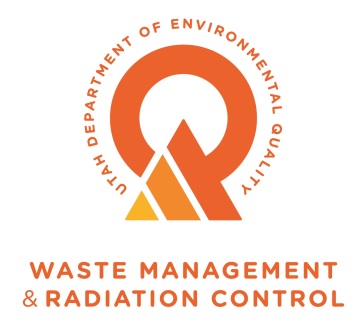 Radiation ControlSolid Waste Management ProgramMailing Address	Office Location	Phone (801) 536-0200P.O. Box 144880	195 North 1950 West	Fax (801) 536-0222Salt Lake City, Utah 84114-4880	Salt Lake City, Utah 84116	www.deq.utah.govAPPLICATION FOR A PERMIT TO OPERATE A CLASS III LANDFILLPlease read the instructions that are found in the document, INSTRUCTIONS FOR APPLICATION FOR A PERMIT TO OPERATE A CLASS III LANDFILL.  This application form shall be used for all Class III solid waste disposal facility permits and modifications.  Part I, GENERAL INFORMATION, must accompany a permit application.  Part II, APPLICATION CHECKLIST, is provided to assist applicants and, if included with the application, will assist review.  Part II is provided to assist in preparation and review of a permit application; it is not required by rule.  The text of the rule governs all permit application contents and should be consulted when questions arise.Please note the version date of this form found on the lower right of the page; if you have received this form more than six months after this date it is recommended you contact our office at (801) 536-0200 to determine if this form is still current.  When completed, please return this form and support documents, forms, drawings, and maps to:Douglas J. Hansen, DirectorDivision of Waste Management and Radiation Control Utah Department of Environmental QualityRevised 01/2022Important Note:  The following checklist is for the permit application and addresses only the requirements of the Division of Waste Management and Radiation Control .  Other federal, state, or local agencies may have requirements that the facility must meet.  The applicant is responsible to be informed of, and meet, any applicable requirements.  Examples of these requirements may include obtaining a conditional use permit, a business license, or a storm water permit.  The applicant is reminded that obtaining a permit under the Solid Waste Permitting and Management Rules does not exempt the facility from these other requirements.  Please take note of the heading of each section for the facilities that the section applies to.An application for a permit to construct and operate a landfill is the documentation that the landfill will be located, designed, constructed, operated, and closed in compliance with the requirements of Utah Administrative Code R315-301 through 320 (Utah Solid Waste Permitting and Management Rules) and Utah Code Annotated 19-6-101 through 126 (Utah Solid and Hazardous Waste Act).  The application should be written to be understandable by regulatory agencies, landfill operators, and the general public.  The application should also be written so that the landfill operator, after reading it, will be able to operate the landfill according to the requirements with a minimum of additional training. Copies of the Solid Waste Permitting and Management Rules, the Utah Solid and Hazardous Waste Act, along with many other useful guidance documents can be obtained by contacting the Division of Waste Management and Radiation Control at 801-536-0200.  Most of these documents are available on the Division’s web page at https://deq.utah.gov/division-waste-management-radiation-control.  Guidance documents can be found at the solid waste section portion of the web page.Part II	Application ChecklistN:\ALL\SW-Form\Permit forms\Permit Application forms\2012_Class_III application_and_checklist.docxPart I  General Information	APPLICANT: PLEASE COMPLETE ALL SECTIONS.Part I  General Information	APPLICANT: PLEASE COMPLETE ALL SECTIONS.Part I  General Information	APPLICANT: PLEASE COMPLETE ALL SECTIONS.Part I  General Information	APPLICANT: PLEASE COMPLETE ALL SECTIONS.Part I  General Information	APPLICANT: PLEASE COMPLETE ALL SECTIONS.Part I  General Information	APPLICANT: PLEASE COMPLETE ALL SECTIONS.Part I  General Information	APPLICANT: PLEASE COMPLETE ALL SECTIONS.Part I  General Information	APPLICANT: PLEASE COMPLETE ALL SECTIONS.Part I  General Information	APPLICANT: PLEASE COMPLETE ALL SECTIONS.Part I  General Information	APPLICANT: PLEASE COMPLETE ALL SECTIONS.Part I  General Information	APPLICANT: PLEASE COMPLETE ALL SECTIONS.Part I  General Information	APPLICANT: PLEASE COMPLETE ALL SECTIONS.Part I  General Information	APPLICANT: PLEASE COMPLETE ALL SECTIONS.Part I  General Information	APPLICANT: PLEASE COMPLETE ALL SECTIONS.Part I  General Information	APPLICANT: PLEASE COMPLETE ALL SECTIONS.Part I  General Information	APPLICANT: PLEASE COMPLETE ALL SECTIONS.Part I  General Information	APPLICANT: PLEASE COMPLETE ALL SECTIONS.Part I  General Information	APPLICANT: PLEASE COMPLETE ALL SECTIONS.Part I  General Information	APPLICANT: PLEASE COMPLETE ALL SECTIONS.Part I  General Information	APPLICANT: PLEASE COMPLETE ALL SECTIONS.Part I  General Information	APPLICANT: PLEASE COMPLETE ALL SECTIONS.Part I  General Information	APPLICANT: PLEASE COMPLETE ALL SECTIONS.I.  Landfill TypeI.  Landfill TypeI.  Landfill Type	Class IIIa	Class IIIb	Class IIIa	Class IIIb	Class IIIa	Class IIIbII.  Application TypeII.  Application TypeII.  Application TypeII.  Application Type	New Application	Renewal Application	New Application	Renewal Application	New Application	Renewal Application	New Application	Renewal Application	New Application	Renewal Application	New Application	Renewal Application	New Application	Renewal Application	New Application	Renewal Application	New Application	Renewal Application	Facility Expansion	Modification	Facility Expansion	Modification	Facility Expansion	ModificationFor Renewal Applications, Facility Expansion Applications and Modifications Enter Current Permit Number	     For Renewal Applications, Facility Expansion Applications and Modifications Enter Current Permit Number	     For Renewal Applications, Facility Expansion Applications and Modifications Enter Current Permit Number	     For Renewal Applications, Facility Expansion Applications and Modifications Enter Current Permit Number	     For Renewal Applications, Facility Expansion Applications and Modifications Enter Current Permit Number	     For Renewal Applications, Facility Expansion Applications and Modifications Enter Current Permit Number	     For Renewal Applications, Facility Expansion Applications and Modifications Enter Current Permit Number	     For Renewal Applications, Facility Expansion Applications and Modifications Enter Current Permit Number	     For Renewal Applications, Facility Expansion Applications and Modifications Enter Current Permit Number	     For Renewal Applications, Facility Expansion Applications and Modifications Enter Current Permit Number	     For Renewal Applications, Facility Expansion Applications and Modifications Enter Current Permit Number	     For Renewal Applications, Facility Expansion Applications and Modifications Enter Current Permit Number	     For Renewal Applications, Facility Expansion Applications and Modifications Enter Current Permit Number	     For Renewal Applications, Facility Expansion Applications and Modifications Enter Current Permit Number	     For Renewal Applications, Facility Expansion Applications and Modifications Enter Current Permit Number	     For Renewal Applications, Facility Expansion Applications and Modifications Enter Current Permit Number	     For Renewal Applications, Facility Expansion Applications and Modifications Enter Current Permit Number	     For Renewal Applications, Facility Expansion Applications and Modifications Enter Current Permit Number	     For Renewal Applications, Facility Expansion Applications and Modifications Enter Current Permit Number	     For Renewal Applications, Facility Expansion Applications and Modifications Enter Current Permit Number	     For Renewal Applications, Facility Expansion Applications and Modifications Enter Current Permit Number	     For Renewal Applications, Facility Expansion Applications and Modifications Enter Current Permit Number	     III.  Facility Name and LocationIII.  Facility Name and LocationIII.  Facility Name and LocationIII.  Facility Name and LocationIII.  Facility Name and LocationIII.  Facility Name and LocationIII.  Facility Name and LocationIII.  Facility Name and LocationIII.  Facility Name and LocationIII.  Facility Name and LocationIII.  Facility Name and LocationIII.  Facility Name and LocationIII.  Facility Name and LocationIII.  Facility Name and LocationIII.  Facility Name and LocationIII.  Facility Name and LocationIII.  Facility Name and LocationIII.  Facility Name and LocationIII.  Facility Name and LocationIII.  Facility Name and LocationIII.  Facility Name and LocationIII.  Facility Name and LocationName of FacilityName of FacilityName of FacilityName of FacilityName of FacilityName of FacilityName of FacilityName of FacilityName of FacilityName of FacilityName of FacilityName of FacilityName of FacilityName of FacilityName of FacilityName of FacilityName of FacilityName of FacilityName of FacilityName of FacilityName of FacilityName of FacilitySite Address (street or directions to site)Site Address (street or directions to site)Site Address (street or directions to site)Site Address (street or directions to site)Site Address (street or directions to site)Site Address (street or directions to site)Site Address (street or directions to site)Site Address (street or directions to site)Site Address (street or directions to site)Site Address (street or directions to site)Site Address (street or directions to site)Site Address (street or directions to site)Site Address (street or directions to site)Site Address (street or directions to site)Site Address (street or directions to site)Site Address (street or directions to site)CountyCountyCountyCountyCountyCountyCityZip CodeZip CodeTelephoneTelephoneTelephoneTelephoneTelephoneTownship	   Township	   Range	   Range	   Range	   Section(s)	     Section(s)	     Section(s)	     Section(s)	     Quarter/Quarter Section	    Quarter/Quarter Section	    Quarter/Quarter Section	    Quarter/Quarter Section	    Quarter/Quarter Section	    Quarter/Quarter Section	    Quarter/Quarter Section	    Quarter/Quarter Section	    Quarter Section	    Quarter Section	    Quarter Section	    Quarter Section	    Quarter Section	    Main Gate LatitudeMain Gate LatitudeMain Gate LatitudeMain Gate Latitudedegrees	  minutes	  minutes	  seconds	  seconds	  seconds	  seconds	  seconds	  LongitudeLongitudedegrees	   degrees	   degrees	   minutes	  minutes	  minutes	  minutes	  seconds	  IV.  Facility Owner(s) InformationIV.  Facility Owner(s) InformationIV.  Facility Owner(s) InformationIV.  Facility Owner(s) InformationIV.  Facility Owner(s) InformationIV.  Facility Owner(s) InformationIV.  Facility Owner(s) InformationIV.  Facility Owner(s) InformationIV.  Facility Owner(s) InformationIV.  Facility Owner(s) InformationIV.  Facility Owner(s) InformationIV.  Facility Owner(s) InformationIV.  Facility Owner(s) InformationIV.  Facility Owner(s) InformationIV.  Facility Owner(s) InformationIV.  Facility Owner(s) InformationIV.  Facility Owner(s) InformationIV.  Facility Owner(s) InformationIV.  Facility Owner(s) InformationIV.  Facility Owner(s) InformationIV.  Facility Owner(s) InformationIV.  Facility Owner(s) InformationName of Facility OwnerName of Facility OwnerName of Facility OwnerName of Facility OwnerName of Facility OwnerName of Facility OwnerName of Facility OwnerName of Facility OwnerName of Facility OwnerName of Facility OwnerName of Facility OwnerName of Facility OwnerName of Facility OwnerName of Facility OwnerName of Facility OwnerName of Facility OwnerName of Facility OwnerName of Facility OwnerName of Facility OwnerName of Facility OwnerName of Facility OwnerName of Facility OwnerAddress (mailing)Address (mailing)Address (mailing)Address (mailing)Address (mailing)Address (mailing)Address (mailing)Address (mailing)Address (mailing)Address (mailing)Address (mailing)Address (mailing)Address (mailing)Address (mailing)Address (mailing)Address (mailing)Address (mailing)Address (mailing)Address (mailing)Address (mailing)Address (mailing)Address (mailing)CityStateZip CodeZip CodeTelephoneTelephoneTelephoneTelephoneTelephoneV.  Facility Operator(s) InformationV.  Facility Operator(s) InformationV.  Facility Operator(s) InformationV.  Facility Operator(s) InformationV.  Facility Operator(s) InformationV.  Facility Operator(s) InformationV.  Facility Operator(s) InformationV.  Facility Operator(s) InformationV.  Facility Operator(s) InformationV.  Facility Operator(s) InformationV.  Facility Operator(s) InformationV.  Facility Operator(s) InformationV.  Facility Operator(s) InformationV.  Facility Operator(s) InformationV.  Facility Operator(s) InformationV.  Facility Operator(s) InformationV.  Facility Operator(s) InformationV.  Facility Operator(s) InformationV.  Facility Operator(s) InformationV.  Facility Operator(s) InformationV.  Facility Operator(s) InformationV.  Facility Operator(s) InformationName of Facility OperatorName of Facility OperatorName of Facility OperatorName of Facility OperatorName of Facility OperatorName of Facility OperatorName of Facility OperatorName of Facility OperatorName of Facility OperatorName of Facility OperatorName of Facility OperatorName of Facility OperatorName of Facility OperatorName of Facility OperatorName of Facility OperatorName of Facility OperatorName of Facility OperatorName of Facility OperatorName of Facility OperatorName of Facility OperatorName of Facility OperatorName of Facility OperatorAddress (mailing)Address (mailing)Address (mailing)Address (mailing)Address (mailing)Address (mailing)Address (mailing)Address (mailing)Address (mailing)Address (mailing)Address (mailing)Address (mailing)Address (mailing)Address (mailing)Address (mailing)Address (mailing)Address (mailing)Address (mailing)Address (mailing)Address (mailing)Address (mailing)Address (mailing)CityStateZip CodeZip CodeTelephoneTelephoneTelephoneTelephoneTelephoneVI.  Property Owner(s) InformationVI.  Property Owner(s) InformationVI.  Property Owner(s) InformationVI.  Property Owner(s) InformationVI.  Property Owner(s) InformationVI.  Property Owner(s) InformationVI.  Property Owner(s) InformationVI.  Property Owner(s) InformationVI.  Property Owner(s) InformationVI.  Property Owner(s) InformationVI.  Property Owner(s) InformationVI.  Property Owner(s) InformationVI.  Property Owner(s) InformationVI.  Property Owner(s) InformationVI.  Property Owner(s) InformationVI.  Property Owner(s) InformationVI.  Property Owner(s) InformationVI.  Property Owner(s) InformationVI.  Property Owner(s) InformationVI.  Property Owner(s) InformationVI.  Property Owner(s) InformationVI.  Property Owner(s) InformationName of Property OwnerName of Property OwnerName of Property OwnerName of Property OwnerName of Property OwnerName of Property OwnerName of Property OwnerName of Property OwnerName of Property OwnerName of Property OwnerName of Property OwnerName of Property OwnerName of Property OwnerName of Property OwnerName of Property OwnerName of Property OwnerName of Property OwnerName of Property OwnerName of Property OwnerName of Property OwnerName of Property OwnerName of Property OwnerAddress (mailing)Address (mailing)Address (mailing)Address (mailing)Address (mailing)Address (mailing)Address (mailing)Address (mailing)Address (mailing)Address (mailing)Address (mailing)Address (mailing)Address (mailing)Address (mailing)Address (mailing)Address (mailing)Address (mailing)Address (mailing)Address (mailing)Address (mailing)Address (mailing)Address (mailing)CityStateZip CodeZip CodeTelephoneTelephoneTelephoneTelephoneTelephoneVII.  Contact InformationVII.  Contact InformationVII.  Contact InformationVII.  Contact InformationVII.  Contact InformationVII.  Contact InformationVII.  Contact InformationVII.  Contact InformationVII.  Contact InformationVII.  Contact InformationVII.  Contact InformationVII.  Contact InformationVII.  Contact InformationVII.  Contact InformationVII.  Contact InformationVII.  Contact InformationVII.  Contact InformationVII.  Contact InformationVII.  Contact InformationVII.  Contact InformationVII.  Contact InformationVII.  Contact InformationOwner Contact	     Owner Contact	     Owner Contact	     Owner Contact	     Owner Contact	     Owner Contact	     Owner Contact	     Owner Contact	     Owner Contact	     Owner Contact	     Owner Contact	     Title	     Title	     Title	     Title	     Title	     Title	     Title	     Title	     Title	     Title	     Title	     Address (mailing)Address (mailing)Address (mailing)Address (mailing)Address (mailing)Address (mailing)Address (mailing)Address (mailing)Address (mailing)Address (mailing)Address (mailing)Address (mailing)Address (mailing)Address (mailing)Address (mailing)Address (mailing)Address (mailing)Address (mailing)Address (mailing)Address (mailing)Address (mailing)Address (mailing)CityStateZip CodeZip CodeTelephoneTelephoneTelephoneTelephoneTelephoneEmail Address	     Email Address	     Email Address	     Email Address	     Email Address	     Email Address	     Email Address	     Email Address	     Email Address	     Email Address	     Email Address	     Alternative Telephone (cell or other)Alternative Telephone (cell or other)Alternative Telephone (cell or other)Alternative Telephone (cell or other)Alternative Telephone (cell or other)Alternative Telephone (cell or other)Alternative Telephone (cell or other)Operator Contact	     Operator Contact	     Operator Contact	     Operator Contact	     Operator Contact	     Operator Contact	     Operator Contact	     Operator Contact	     Operator Contact	     Operator Contact	     Operator Contact	     Title	     Title	     Title	     Title	     Title	     Title	     Title	     Title	     Title	     Title	     Title	     Address (mailing)Address (mailing)Address (mailing)Address (mailing)Address (mailing)Address (mailing)Address (mailing)Address (mailing)Address (mailing)Address (mailing)Address (mailing)Address (mailing)Address (mailing)Address (mailing)Address (mailing)Address (mailing)Address (mailing)Address (mailing)Address (mailing)Address (mailing)Address (mailing)Address (mailing)CityStateZip CodeZip CodeTelephoneTelephoneTelephoneTelephoneTelephoneEmail Address	     Email Address	     Email Address	     Email Address	     Email Address	     Email Address	     Email Address	     Email Address	     Email Address	     Email Address	     Email Address	     Alternative Telephone (cell or other)Alternative Telephone (cell or other)Alternative Telephone (cell or other)Alternative Telephone (cell or other)Alternative Telephone (cell or other)Alternative Telephone (cell or other)Alternative Telephone (cell or other)Property Owner Contact	     Property Owner Contact	     Property Owner Contact	     Property Owner Contact	     Property Owner Contact	     Property Owner Contact	     Property Owner Contact	     Property Owner Contact	     Property Owner Contact	     Property Owner Contact	     Property Owner Contact	     Title	     Title	     Title	     Title	     Title	     Title	     Title	     Title	     Title	     Title	     Title	     Address (mailing)Address (mailing)Address (mailing)Address (mailing)Address (mailing)Address (mailing)Address (mailing)Address (mailing)Address (mailing)Address (mailing)Address (mailing)Address (mailing)Address (mailing)Address (mailing)Address (mailing)Address (mailing)Address (mailing)Address (mailing)Address (mailing)Address (mailing)Address (mailing)Address (mailing)CityStateZip CodeZip CodeTelephoneTelephoneTelephoneTelephoneTelephoneEmail Address	     Email Address	     Email Address	     Email Address	     Email Address	     Email Address	     Email Address	     Email Address	     Email Address	     Email Address	     Email Address	     Alternative Telephone (cell or other)Alternative Telephone (cell or other)Alternative Telephone (cell or other)Alternative Telephone (cell or other)Alternative Telephone (cell or other)Alternative Telephone (cell or other)Alternative Telephone (cell or other)Part I  General Information (Continued)Part I  General Information (Continued)Part I  General Information (Continued)Part I  General Information (Continued)Part I  General Information (Continued)Part I  General Information (Continued)Part I  General Information (Continued)Part I  General Information (Continued)VIII.  Waste Types (check all that apply)VIII.  Waste Types (check all that apply)IX.  Facility AreaIX.  Facility AreaIX.  Facility AreaIX.  Facility AreaIX.  Facility AreaIX.  Facility Area	All types of non-hazardous industrial waste generated by the facility OR the following specific waste typesWaste Type	Combined Disposal Unit	Monofill Unit	Construction & Demolition			Industrial			Incinerator Ash			Animals			Asbestos			Other       			Note: All waste types must be generated by the industry which owns the facility	All types of non-hazardous industrial waste generated by the facility OR the following specific waste typesWaste Type	Combined Disposal Unit	Monofill Unit	Construction & Demolition			Industrial			Incinerator Ash			Animals			Asbestos			Other       			Note: All waste types must be generated by the industry which owns the facilityFacility Area............................................................Facility Area............................................................Facility Area............................................................Facility Area............................................................acres	All types of non-hazardous industrial waste generated by the facility OR the following specific waste typesWaste Type	Combined Disposal Unit	Monofill Unit	Construction & Demolition			Industrial			Incinerator Ash			Animals			Asbestos			Other       			Note: All waste types must be generated by the industry which owns the facility	All types of non-hazardous industrial waste generated by the facility OR the following specific waste typesWaste Type	Combined Disposal Unit	Monofill Unit	Construction & Demolition			Industrial			Incinerator Ash			Animals			Asbestos			Other       			Note: All waste types must be generated by the industry which owns the facilityDisposal Area.........................................................Disposal Area.........................................................Disposal Area.........................................................Disposal Area.........................................................acres	All types of non-hazardous industrial waste generated by the facility OR the following specific waste typesWaste Type	Combined Disposal Unit	Monofill Unit	Construction & Demolition			Industrial			Incinerator Ash			Animals			Asbestos			Other       			Note: All waste types must be generated by the industry which owns the facility	All types of non-hazardous industrial waste generated by the facility OR the following specific waste typesWaste Type	Combined Disposal Unit	Monofill Unit	Construction & Demolition			Industrial			Incinerator Ash			Animals			Asbestos			Other       			Note: All waste types must be generated by the industry which owns the facilityDesign CapacityDesign CapacityDesign CapacityDesign CapacityDesign Capacity	All types of non-hazardous industrial waste generated by the facility OR the following specific waste typesWaste Type	Combined Disposal Unit	Monofill Unit	Construction & Demolition			Industrial			Incinerator Ash			Animals			Asbestos			Other       			Note: All waste types must be generated by the industry which owns the facility	All types of non-hazardous industrial waste generated by the facility OR the following specific waste typesWaste Type	Combined Disposal Unit	Monofill Unit	Construction & Demolition			Industrial			Incinerator Ash			Animals			Asbestos			Other       			Note: All waste types must be generated by the industry which owns the facility	Years......................................................	Years......................................................	Years......................................................	Years......................................................	All types of non-hazardous industrial waste generated by the facility OR the following specific waste typesWaste Type	Combined Disposal Unit	Monofill Unit	Construction & Demolition			Industrial			Incinerator Ash			Animals			Asbestos			Other       			Note: All waste types must be generated by the industry which owns the facility	All types of non-hazardous industrial waste generated by the facility OR the following specific waste typesWaste Type	Combined Disposal Unit	Monofill Unit	Construction & Demolition			Industrial			Incinerator Ash			Animals			Asbestos			Other       			Note: All waste types must be generated by the industry which owns the facility	Cubic Yards............................................	Cubic Yards............................................	Cubic Yards............................................	Cubic Yards............................................	All types of non-hazardous industrial waste generated by the facility OR the following specific waste typesWaste Type	Combined Disposal Unit	Monofill Unit	Construction & Demolition			Industrial			Incinerator Ash			Animals			Asbestos			Other       			Note: All waste types must be generated by the industry which owns the facility	All types of non-hazardous industrial waste generated by the facility OR the following specific waste typesWaste Type	Combined Disposal Unit	Monofill Unit	Construction & Demolition			Industrial			Incinerator Ash			Animals			Asbestos			Other       			Note: All waste types must be generated by the industry which owns the facility	Tons.......................................................	Tons.......................................................	Tons.......................................................	Tons.......................................................X.  Fee and Application DocumentsX.  Fee and Application DocumentsX.  Fee and Application DocumentsX.  Fee and Application DocumentsX.  Fee and Application DocumentsX.  Fee and Application DocumentsX.  Fee and Application DocumentsX.  Fee and Application DocumentsIndicate Documents Attached To This Application		Application Fee:  Amount  $	Facility Map or Maps		Facility Legal Description		Plan of Operation		Waste Description	Ground Water Report		Closure Design		Cost Estimates		Financial AssuranceIndicate Documents Attached To This Application		Application Fee:  Amount  $	Facility Map or Maps		Facility Legal Description		Plan of Operation		Waste Description	Ground Water Report		Closure Design		Cost Estimates		Financial AssuranceIndicate Documents Attached To This Application		Application Fee:  Amount  $	Facility Map or Maps		Facility Legal Description		Plan of Operation		Waste Description	Ground Water Report		Closure Design		Cost Estimates		Financial AssuranceIndicate Documents Attached To This Application		Application Fee:  Amount  $	Facility Map or Maps		Facility Legal Description		Plan of Operation		Waste Description	Ground Water Report		Closure Design		Cost Estimates		Financial AssuranceIndicate Documents Attached To This Application		Application Fee:  Amount  $	Facility Map or Maps		Facility Legal Description		Plan of Operation		Waste Description	Ground Water Report		Closure Design		Cost Estimates		Financial AssuranceIndicate Documents Attached To This Application		Application Fee:  Amount  $	Facility Map or Maps		Facility Legal Description		Plan of Operation		Waste Description	Ground Water Report		Closure Design		Cost Estimates		Financial AssuranceIndicate Documents Attached To This Application		Application Fee:  Amount  $	Facility Map or Maps		Facility Legal Description		Plan of Operation		Waste Description	Ground Water Report		Closure Design		Cost Estimates		Financial AssuranceIndicate Documents Attached To This Application		Application Fee:  Amount  $	Facility Map or Maps		Facility Legal Description		Plan of Operation		Waste Description	Ground Water Report		Closure Design		Cost Estimates		Financial AssuranceI HEREBY CERTIFY THAT THIS INFORMATION AND ALL ATTACHED PAGES ARE CORRECT AND COMPLETE.I HEREBY CERTIFY THAT THIS INFORMATION AND ALL ATTACHED PAGES ARE CORRECT AND COMPLETE.I HEREBY CERTIFY THAT THIS INFORMATION AND ALL ATTACHED PAGES ARE CORRECT AND COMPLETE.I HEREBY CERTIFY THAT THIS INFORMATION AND ALL ATTACHED PAGES ARE CORRECT AND COMPLETE.I HEREBY CERTIFY THAT THIS INFORMATION AND ALL ATTACHED PAGES ARE CORRECT AND COMPLETE.I HEREBY CERTIFY THAT THIS INFORMATION AND ALL ATTACHED PAGES ARE CORRECT AND COMPLETE.I HEREBY CERTIFY THAT THIS INFORMATION AND ALL ATTACHED PAGES ARE CORRECT AND COMPLETE.I HEREBY CERTIFY THAT THIS INFORMATION AND ALL ATTACHED PAGES ARE CORRECT AND COMPLETE.Signature of Authorized Owner RepresentativeName typed or printedSignature of Authorized Owner RepresentativeName typed or printedSignature of Authorized Owner RepresentativeName typed or printedTitle	     Title	     Date	     Date	     Date	     Signature of Authorized Owner RepresentativeName typed or printedSignature of Authorized Owner RepresentativeName typed or printedSignature of Authorized Owner RepresentativeName typed or printedAddress	     Address	     Address	     Address	     Address	     Email Address	     Alternative Telephone (cell or other)Alternative Telephone (cell or other)Alternative Telephone (cell or other)Signature of Authorized Land Owner Representative (if applicable)Name typed or printedSignature of Authorized Land Owner Representative (if applicable)Name typed or printedSignature of Authorized Land Owner Representative (if applicable)Name typed or printedTitle	     Title	     Date	     Date	     Date	     Signature of Authorized Land Owner Representative (if applicable)Name typed or printedSignature of Authorized Land Owner Representative (if applicable)Name typed or printedSignature of Authorized Land Owner Representative (if applicable)Name typed or printedAddress	     Address	     Address	     Address	     Address	     Email Address	     Alternative Telephone (cell or other)Alternative Telephone (cell or other)Alternative Telephone (cell or other)Signature of Authorized Operator Representative (if applicable)Name typed or printedSignature of Authorized Operator Representative (if applicable)Name typed or printedSignature of Authorized Operator Representative (if applicable)Name typed or printedTitle	     Title	     Date	     Date	     Date	     Signature of Authorized Operator Representative (if applicable)Name typed or printedSignature of Authorized Operator Representative (if applicable)Name typed or printedSignature of Authorized Operator Representative (if applicable)Name typed or printedAddress	     Address	     Address	     Address	     Address	     Email Address	     Alternative Telephone (cell or other)Alternative Telephone (cell or other)Alternative Telephone (cell or other)  Facility General Information  Facility General InformationDescription of ItemLocation In Document  General Information For All FacilitiesCompleted Part I General informationGeneral description of the facility (R315-310-3(1)(b))Legal description of property (R315-310-3(1)(c))Proof of ownership, lease agreement, or other mechanism (R315-310-3(1)(c))A demonstration that the landfill is not a commercial facility (see Utah Code Annotated 19-6-102(3) for definition of Commercial)Waste type and anticipated daily volume (R315-310-3(1)(d))Intended schedule of construction (R315-302-2(2)(a))Ib.  General Information for New Or Laterally Expanding Class III LandfillsDocumentation that the facility has met the historical survey requirement of R315-302-1(2)(f) (R315-304-4(1)(a) or R315-304-4(2)(a)(iv))Name and address of all property owners within 1000 feet of the facility boundary (R315-310-3(2)(a)(i))Documentation that a notice of intent to apply for a permit has been sent to all property owners listed above (R315-310-3(2)(a)(ii))Name of the local government with jurisdiction over the facility site (R315-310-3(2)(a)(iii))Ic.  Location Standards for New Class IIIa Landfills (R315-304-4(1))GeologyGeologic maps showing significant geologic features, faults, and unstable areasMaps showing site soilsSurface waterMagnitude of 24 hour 25 year and 100 year storm eventsAverage annual rainfallMaximum elevation of flood waters proximate to the facilityMaximum elevation of flood water from 100 year flood for waters proximate to the facilityWetlandsGround waterHistoric Preservation Survey  Additional Location Standards for New Class IIIa Landfills Not On Waste Generation SiteLand use compatibility (R315-304-4(1)(a))Maps showing the existing land use, topography, residences, parks, monuments, recreation areas or wilderness areas within 1000 feet of the site boundaryCertifications that no ecologically or scientifically significant areas or endangered species are present in site areaList of airports within five miles of facility and distance to eachIe.  Location Standards for New Class IIIb LandfillsFloodplains as specified in R315-302-1(2)(c)(ii) (R315-304-4(2)(a)(i))Wetlands as specified in R35-302-1(2)(d) (R315-304-4(2)(a)(ii))The landfill is located so that the lowest level of waste is at least ten feet above the historical high level of ground water (R315-304-4(2)(a)(iii))Historical Preservation Survey (R315-304-4(2)(a)(iv))If.  Plan of Operations for All Class III Landfills (R315-310-3(1)(e) and R315-302-2(2))Description of on-site waste handling procedures and an example of the form that will be used to record the weights or volumes of waste received (R315-302-2(2)(b) And R315-310-3(1)(f))Schedule for conducting inspections and monitoring, and examples of the forms that will be used to record the results of the inspections and monitoring (R315-302-2(2)(c), R315-302-2(5)(a), and R315-310-3(1)(g))Contingency plans in the event of a fire or explosion (R315-302-2(2)(d))Plan to control fugitive dust generated from roads, construction, general operations, and covering the waste (R315-302-2(2)(g))Plan for litter control and collection (R315-302-2(2)(h))Procedures for excluding the receipt of prohibited hazardous or PCB containing wastes (R315-302-2(2)(j))Procedures for controlling disease vectors (R315-302-2(2)(k))A plan for alternative waste handling (R315-302-2(2)(l))A general training plan for site operations (R315-302-2(2)(o))Any recycling programs planned at the facility (R315-303-4(6))Any other site-specific information pertaining to the plan of operation required by the Director (R315-302-2(2)(p))Approved traffic impact study from the agency with jurisdiction over the roads, including the safety, operation, and condition of roadways serving the proposed facility [Utah Solid and Hazardous Waste Act 19-6-108(9)(g)].For a facility owned or operated by a local government, disclosure of costs for establishing and operating the facility [Utah Solid and Hazardous Waste Act 19-6-108(9)(h)].Ig.  Ground Water Monitoring for Class IIIa landfillsGround Water Monitoring Plan (R315-304-5(4)(a)II  Facility Technical InformationII  Facility Technical InformationIIa.  Maps for All Class III LandfillsTopographic map drawn to the required scale with contours showing the boundaries of the landfill unit, ground water monitoring well locations (if required), and the borrow and fill areas (R315-310-4(2)(a)(i))Most recent U.S. Geological Survey topographic map, 7-1/2 minute series, showing the waste facility boundary; the property boundary; surface drainage channels; any existing utilities and structures within one-fourth mile of the site; and the direction of the prevailing winds (R315-310-4(2)(a)(ii))IIb.  Geohydrological Assessment for Class IIIa Landfills (R315-310-4(2)(b))Local and regional geology and hydrology including faults, unstable slopes and subsidence areas on site (R315-310-4(2)(b)(i))Evaluation of bedrock and soil types and properties including permeability rates (R315-310-4(2)(b)(ii))Depth to ground water (R315-310-4(2)(b)(iii))Quantity, location, and construction of any private or public wells on-site or within 2,000 feet of the facility boundary (R315-310-4(2)(b)(v))Tabulation of all water rights for ground water and surface water on-site and within 2,000 feet of the facility boundary  (R315-310-4(2)(b)(vi))Identification and description of all surface waters on-site and within one mile of the facility boundary (R315-310-4(2)(b)(vii))For an existing facility, identification of impacts upon the ground water and surface water from leachate discharges (R315-310-4(2)(b)(viii))Calculation of site water balance (R315-310-4(2)(b)(ix))IIc.  Engineering Report - Plans, Specifications, And Calculations for All Class III LandfillsUnit design to include cover design; fill methods; and elevation of final cover including plans and drawings signed and sealed by a professional engineer registered in the State of Utah, when required (R315-310-3(1)(b))Design and location of run-on and run-off control systems (R315-310-5(2)(b))IId.  Engineering Report - Plans, Specifications, And Calculations for Class IIIa LandfillsEngineering reports required to meet the location standards of R315-304-4 including documentation of any demonstration or exemption made for any location standard (R315-310-4(2)(c)(i))Anticipated facility life and the basis for calculating the facility's life (R315-310-4(2)(c)(ii))Cell design and equipment requirements and availability (R315-310-4(2)(c)(iii))Identification of borrow sources for daily and final cover and for soil liners (R315-310-4(2)(c)(iv))Run-off treatment and disposal and documentation to show that any treatment system being used has been reviewed by the Division of Water Quality  (R315-310-4(2)(c)(v) and R315-310-3(1)(viii))IIe.  Closure Requirements for All Class III LandfillsClosure plan (R315-310-3(1)(h))Closure schedule (R315-310-4(2)(d)(i))Design of final cover (R315-310-4(2)(c)(iii))Capacity of site in volume and tonnage (R315-310-4(2)(d)(ii))Final inspection by regulatory agencies (R315-310-4(2)(d)(iii))IIf.  Post-Closure Care Requirements for All Class III LandfillsPost-closure care plan (R315-310-3(1)(h))Changes to record of title, land use, and zoning restrictions (R315-310-4(2)(e)(v))Maintenance activities to maintain cover and run-on/run-off control systems (R315-310-4(2)(e)(iii))List the name, address, and telephone number of the person or office to contact about the facility during the post-closure care period (R315-310-4(2)(e)(vi))IIg.  Financial Assurance Requirements for All Class III LandfillsIdentification of closure costs including cost calculations (R315-310-4(2)(d)(iv))Identification of post-closure care costs including cost calculations (R315-310-4(2)(e)(iv))Identification of the financial assurance mechanism that meets the requirements of Rule R315-309 and the date that the mechanism will become effective (R315-309-1(1) and R315-310-3(1)(j))